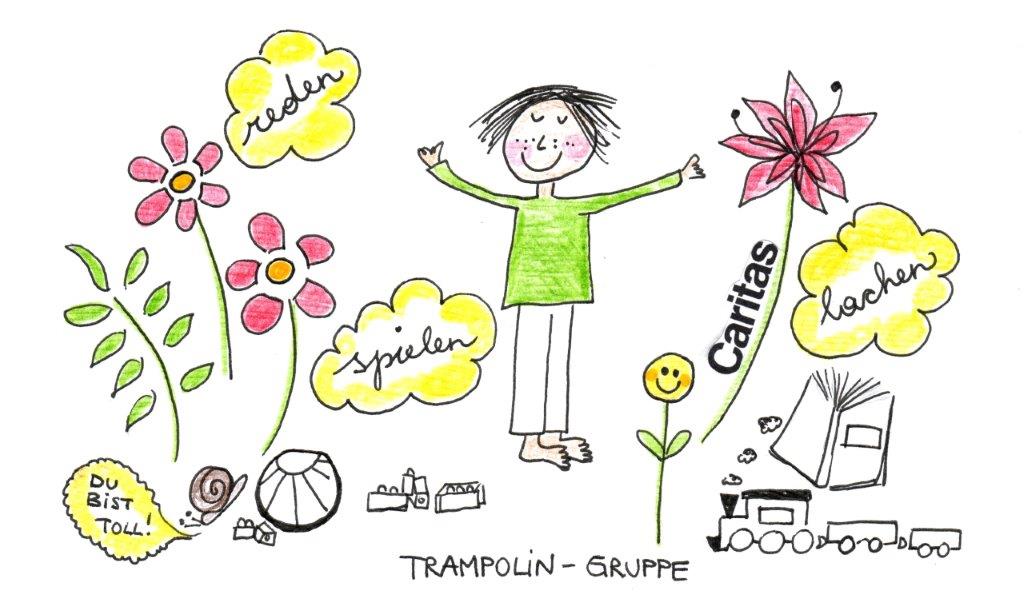 Trampolin-GruppeTrampolin ist ein Gruppenangebot für Kinder aus suchtbelasteten Familien zwischen 6 und 12 Jahren. Bei Trampolin lernt Ihr Kind, besser mit schwierigen Situationen in der Familie umzugehen und es lernt Kinder kennen, denen es vielleicht ähnlich geht. Trampolin hilft Ihrem Kind das Thema Sucht besser zu verstehen, zum Beispiel wie Alkohol und Drogen wirken. Außerdem findet Ihr Kind heraus, was es schon richtig gut kann. Hier gibt es viel zu lernen und es wird ganz viel gespielt, geredet und gelacht. Ort	Caritas Zentrale Feldkirch, 4. StockWichnergasse 22, 6800 FeldkirchNEU ab 2024	Die Gruppe findet ganzjährig alle 14 Tage statt.Ausgenommen sind Schulferien. Die Termine in den Sommerferien sprechen wir dann mit Ihnen ab.Ein Einstieg ist jederzeit möglich.	Termine 2024	immer mittwochs von 14:30 bis 16:30 Uhr Gruppenleitung		Marie-Theres Öhre, BA     SozialarbeiterinCathrin Müller, BA     SozialarbeiterinMag.a Katja Güfel     Klinische- und Gesundheitspsychologin

Anmeldung	Telefonisch bei der Suchtfachstelle Feldkirch	unter 05522/2001700 oder 0676/88420752817. Jänner17. Juli31. Jänner31. Juli14. Februar14. August28. Februar28. August13. März11. September10. April25. September24. April9. Oktober8. Mai23. Oktober22. Mai6. November5. Juni20. November19. Juni4. Dezember03. Juli18. Dezember